АДМИНИСТРАЦИЯ СЕЛЬСКОГО ПОСЕЛЕНИЯТИХВИНСКИЙ СЕЛЬСОВЕТ ДОБРИНСКОГО МУНИЦИПАЛЬНОГО РАЙОНА  ЛИПЕЦКОЙ ОБЛАСТИ   П О С Т А Н О В Л Е Н И Е  18.10.2018			                                                                                             № 54                                                          д.Большая Плавица О финансировании расходов, связанных с подготовкойобоснования  инвестиций и проведением  технологического и ценного аудита  обоснования  инвестиций  в отношенииинвестиционных проектов по созданию объектов капитального строительства  муниципальной собственности администрации сельского поселения Тихвинский сельсоветДобринского муниципального района Липецкой области,в отношении, которых планируется заключение контрактов, предметом, которых является одновременно выполнение работ по проектированию, строительству и вводу в эксплуатацию В соответствии с частью 16.1 статьи 34 Федерального закона  от 05 апреля 2013 года №44-ФЗ «О контрактной системе в сфере закупок товаров, работ, услуг для обеспечения государственных  и муниципальных нужд», постановлением Правительства Российской Федерации от 12 мая 2017 года №563 «О порядке и об основаниях заключения контрактов, предметом которых  является одновременно выполнение работ по проектированию, строительству и вводу в эксплуатацию объектов капитального строительства, и о внесении изменений  в некоторые акты Правительства Российской Федерации», руководствуясь п.6 ст.35 Устава, администрация сельского поселения Тихвинский сельсовет Добринского муниципального района Липецкой области ПОСТАНОВЛЯЕТ:	1. Установить , что финансирование расходов, связанных с подготовкой обоснования  инвестиций и проведением технологического и ценного аудита  обоснования  инвестиций  в отношении инвестиционных проектов по созданию объектов капитального строительства  муниципальной собственности администрации сельского поселения Тихвинский сельсовет Добринского муниципального района Липецкой области, в отношении, которых планируется заключение контрактов, предметом, которых является одновременно выполнение  работ по проектированию, строительству и вводу в эксплуатацию объектов капитального строительства, осуществляется муниципальными заказчиками таких объектов в пределах бюджетных ассигнований, предусмотренных решением Совета депутатов сельского поселения Тихвинский сельсовет Добринского муниципального района Липецкой области «О бюджете сельского поселения на соответствующий финансовый год и плановый период», на реализацию мероприятий в рамках муниципальной программы  администрации сельского поселения Тихвинский сельсовет Добринского муниципального района Липецкой области.2. Контроль за исполнением настоящего  постановления оставляю за собой.3. Настоящее постановление вступает в силу со дня его обнародования.Глава администрации сельского поселения Тихвинский сельсовет                                             А.Г.Кондратов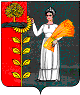 